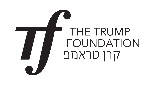 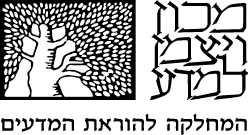 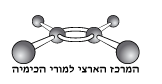 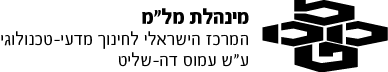 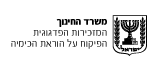 גזים - המודל החלקיקיאיתמר חוגג יום הולדת עם  חבריו במהלך טיול חוגי סיירות במדבר יהודה. הוא מקבל בלון מלא באוויר ( ברובו מלא ב- N2(g) ו- ( O2(g).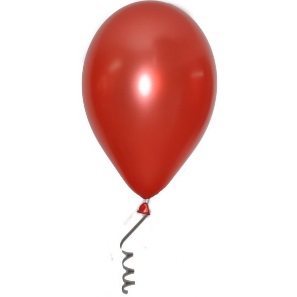 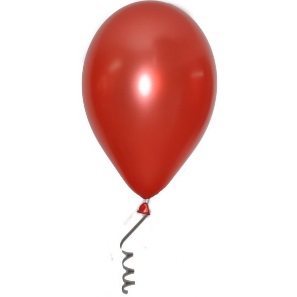 השלם או הקף בעיגול את התשובה הנכונה: בלילה יורדת הטמפרטורה במדבר. התייחס לשאלות 1-3  והקף בעיגול את התשובה הנכונה:מספר המולקולות בבלון החנקן גדל/קטן/לא השתנה.נפח בלון החנקן גדל/קטן/לא השתנה.איזה/אילו מהמשפט/ים הבא/ים מסביר/ים את השינוי שעבר  גז החנקן, N2(g) בבלון?בטמפרטורה הנמוכה:המרחק בין האטומים קטן יותר.המרחק בין המולקולות קטן יותר.גודל המולקולות קטן יותר.מהירות תנועת המולקולות נמוכה יותר.ציין כיצד התמודדת עם המשימה12345היה לי קשההיה לי קל